Саратовская  городская  Дума РЕШЕНИЕ15.02.2018  №  30-227г. СаратовО внесении изменений в решение Саратовской городской Думы от 27.03.2008 № 26-271 «О Положении о бюджетном процессе в муниципальном образовании «Город Саратов»В соответствии с Бюджетным кодексом Российской Федерации, ст. 24 Устава муниципального образования «Город Саратов» Саратовская городская Дума РЕШИЛА:1. Внести в Приложение к решению Саратовской городской Думы от 27.03.2008 № 26-271 «О Положении о бюджетном процессе в муниципальном образовании «Город Саратов» (с изменениями от 25.09.2008 № 31-327, от 24.09.2009 № 43-521, от 16.12.2010 № 58-707, от 29.11.2012 № 20-234, от 24.04.2014 № 35-389, 17.12.2015 № 54-588, 27.12.2016 № 10-75, от 23.06.2017 № 18-151) следующие изменения: 1.1. Дефис 8 абзаца первого пункта 4 изложить в следующей редакции:«- утверждает стратегию социально-экономического развития муниципального образования;».1.2. В пункте 5:- дефис 6 изложить в следующей редакции:«-разрабатывает и одобряет основные направления бюджетной и налоговой политики муниципального образования;»;- дефис 13 исключить;- дефис 21 изложить в следующей редакции:«- определяет порядок принятия решений о заключении договоров (соглашений) о предоставлении субсидий из бюджета города юридическим лицам, указанным в пунктах 1 и 8 ст. 78 Бюджетного кодекса Российской Федерации, и заключении соглашений о муниципально-частном партнерстве, концессионных соглашений от имени муниципального образования на срок, превышающий срок действия утвержденных лимитов бюджетных обязательств;»;- дефис 31 изложить в следующей редакции:«- принимает порядок принятия решений о предоставлении бюджетных инвестиций юридическим лицам, не являющимся муниципальными учреждениями и муниципальными унитарными предприятиями, в объекты капитального строительства, находящиеся в собственности указанных юридических лиц, и (или) на приобретение ими объектов недвижимого имущества либо в целях предоставления взноса в уставные (складочные) капиталы дочерних обществ указанных юридических лиц на осуществление капитальных вложений в объекты капитального строительства, находящиеся в собственности таких дочерних обществ, и (или) на приобретение такими дочерними обществами объектов недвижимого имущества за счет средств бюджета города;»;- дефис 42 исключить;- дополнить дефисами 45-47 следующего содержания:«-устанавливает случаи принятия главным распорядителем бюджетных средств решений о передаче своих бюджетных полномочий получателя бюджетных средств находящимся в его ведении получателям бюджетных средств или комитету по финансам, а также полномочий получателей бюджетных средств, находящихся в ведении главного распорядителя бюджетных средств, другим получателям бюджетных средств, находящимся в его ведении;- определяет порядок принятия решения о предоставлении субсидий юридическим лицам, 100 процентов акций (долей) которых принадлежит  муниципальному образованию, на осуществление капитальных вложений в объекты капитального строительства, находящиеся в собственности указанных юридических лиц, и (или) на приобретение ими объектов недвижимого имущества с последующим увеличением уставных капиталов таких юридических лиц;- устанавливает порядок предоставления субсидий юридическим лицам, 100 процентов акций (долей) которых принадлежит муниципальному образованию, на осуществление капитальных вложений в объекты капитального строительства, находящиеся в собственности указанных юридических лиц, и (или) на приобретение ими объектов недвижимого имущества с последующим увеличением уставных капиталов таких юридических лиц;1.3. В пункте 6:- дефис 21 изложить в следующей редакции:«-устанавливает порядок открытия и ведения лицевых счетов для учета операций главных распорядителей, получателей бюджетных средств города и главных администраторов источников финансирования дефицита бюджета»;- дефис 53 изложить в следующей редакции:«- исполняет решения налогового органа о взыскании налога, сбора, страхового взноса, пеней и штрафов, предусматривающие обращение взыскания на средства бюджета города в порядке, установленном законодательством, организует работу по учету, исполнению и хранению решений налогового органа и иных документов, связанных с их исполнением;».- дополнить дефисом 54 следующего содержания:«-устанавливает порядок передачи главным распорядителем бюджетных средств своих бюджетных полномочий получателя бюджетных средств находящимся в его ведении получателям бюджетных средств или комитету по финансам, а также полномочий получателей бюджетных средств, находящихся в ведении главного распорядителя бюджетных средств, другим получателям бюджетных средств, находящимся в его ведении;».1.4. Пункт 10 дополнить абзацем следующего содержания:«Главный распорядитель бюджетных средств в случаях, установленных администрацией города, в порядке, установленном комитетом по финансам, в соответствии с общими требованиями, установленными Министерством финансов Российской Федерации, вправе принять решение о передаче:1) своих бюджетных полномочий получателя бюджетных средств находящимся в его ведении получателям бюджетных средств или комитету по финансам;2) полномочий получателей бюджетных средств, находящихся в ведении главного распорядителя бюджетных средств, другим получателям бюджетных средств, находящимся в его ведении.».1.5. В пункте 13:- в дефисе 8 слово «исполняет» заменить словом «осуществляет»;- дополнить абзацем следующего содержания:«Получатель бюджетных средств передает другому получателю бюджетных средств бюджетные полномочия в порядке, установленном комитетом по финансам, в соответствии с общими требованиями, установленными Министерством финансов Российской Федерации, в соответствии с решением главного распорядителя бюджетных средств.».1.6. В абзаце 3 пункта 14 слова «политики и основных направлениях налоговой политики» заменить словами «и налоговой политики».1.7. В пункте 16:- дефис 5 изложить в следующей редакции:«- распределение бюджетных ассигнований по разделам, подразделам, целевым статьям (муниципальным программам и непрограммным направлениям деятельности), группам и подгруппам видов расходов классификации расходов бюджета города на очередной финансовый год и плановый период;»;- дополнить дефисом 6 следующего содержания:«-распределение бюджетных ассигнований по целевым статьям (муниципальным программам и непрограммным направлениям деятельности), группам и подгруппам видов расходов классификации расходов бюджета города на очередной финансовый год и плановый период;».1.8. В пункте 18:- дефис 1 изложить в следующей редакции:«- основные направления бюджетной и налоговой политики муниципального образования;»;- дефис 10 исключить.1.9. Абзац 3 пункта 20 исключить.1.10. Абзац 7 пункта 28 изложить в следующей редакции:«При составлении и ведении сводной бюджетной росписи показатели сводной бюджетной росписи и лимитов бюджетных обязательств утверждаются по главным распорядителям бюджетных средств, разделам, подразделам, целевым статьям (муниципальным программам и непрограммным направлениям деятельности), группам и подгруппам видов расходов классификации расходов бюджета города.».1.11. Абзац 2 пункта 34 изложить в следующей редакции:«Субсидии, субвенции, иные межбюджетные трансферты, имеющие целевое назначение (в случае получения уведомления об их предоставлении), в том числе поступающие в бюджет города в порядке, установленном пунктом 5 статьи 242 Бюджетного Кодекса Российской Федерации, а также безвозмездные поступления от физических и юридических лиц, фактически полученные при исполнении бюджета города сверх утвержденных решением о бюджете города доходов, направляются на   увеличение расходов бюджета города соответственно в целях предоставления субсидий, субвенций, иных межбюджетных трансфертов, имеющих целевое назначение, с внесением изменений в сводную бюджетную роспись без внесения изменений в решение о бюджете города на текущий финансовый год и плановый период.».2. Настоящее решение вступает в силу со дня его официального опубликования.ПредседательСаратовской городской Думы                                                     В.В. МалетинГлава муниципального образования«Город Саратов»                                                                           М.А. Исаев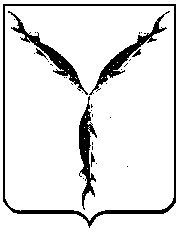 